Clayton County Public Schools – Equity and Compliance Division 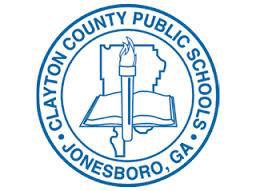 Request for Reasonable Accommodation Packet (Employee/Physician Packet)Instructions for EmployeeStep 1: Complete the “Employee Accommodation Request” form and the “Employee Authorization for Release of Medical Information” form. Sign and date where indicated.Step 2: Take the “Employee ADA Medical Certification” form, along with a copy of your job description supplied by the Benefits Department and the “Employee Authorization for Release of Medical Information” form, to the appropriate physician. Request that your physician examine the job description and complete the “Employee ADA Medical Certification” form.Step 3: You, or your physician, should return the completed forms (1. The “Employee Accommodation Request” form; 2. The “Employee Authorization for Release of Medical Information” form and the “Employee ADA Medical Certification” form) to the CCPS Equity and Compliance Division (by personal delivery, mail, or fax).Clayton County Public SchoolsCCPS Equity and Compliance Division 1058 Fifth AvenueJonesboro, GA 30236Phone: 770.473.2700Fax: 678.817.3084Step 4: Wait for CCPS’s Equity and Compliance Division to contact you for an appointment to begin the interactive process of evaluating your request.NOTES TO EMPLOYEE:Clayton County Public Schools will make every effort to reasonably accommodate employees in accordance with the Americans with Disabilities Act of 1990 (ADA), as amended.The ADA defines disability as a mental or physical impairment that substantially limits a major life activity, and generally requires accommodation for employees who are qualified to perform their essential job duties and have a disability or have a record of having a disability.Instructions for PhysicianReview the duties and requirements on the employee’s job descriptionFully complete the “Employee ADA Medical Certification” and return it to the employee or directly to CCPS’s Equity and Compliance Division.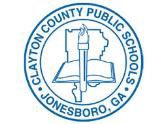 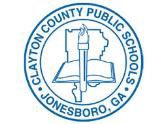 TO BE COMPLETED BY THE EMPLOYEESignature 		Date   	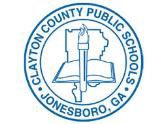 TO BE COMPLETED BY THE EMPLOYEETO:  	Name of Medical ProviderAddressCity State Zip CodeRE:  	Name of Patient, Birth date or SSNAddressCity State Zip CodeI hereby authorize  	Medical Providerto disclose to Clayton County Public Schools, or any other person, including the agency’s legal counsel, who is authorized by my employer to handle medical information for ADA purposes any information concerning my physical or mental condition, that are necessary to determine whether I have a disability and to determine whether any accommodations can be made.I also authorize Clayton County Public Schools’ Equity and Compliance Division representative, or any other person who is authorized by my employer to handle medical information for ADA purposes, to speak to my treating physician or health care provider directly in regards to any questions they may have with respect to my condition that relates to the performance of the essential functions of my job and any accommodations that may be necessary.I understand that the requested data is for the above-mentioned purposes, and that I may refuse to provide the requested medical information. However, I understand that if I refuse to provide the information, my employer may refuse to provide reasonable accommodation.This authorization is valid for one year from the date indicated below or upon receipt of my signed written notice to withdraw my consent. A photocopy is as valid as an original.Signature of Patient	Date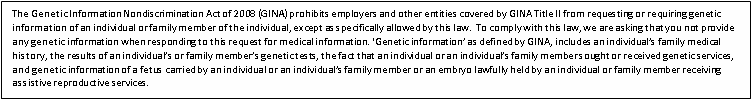 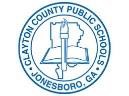 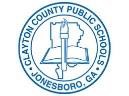 NOTE: the information sought on this form pertains only to the condition for which the employee is requesting accommodation under the ADAALL INFORMATION PROVIDED IS CONFIDENTIAL AND WILL NOT BE RETAINED IN THE EMPLOYEE’S PERSONNEL FILE.Reasonable accommodations may be needed to provide equal access and opportunities to qualified individuals with disabilities. If you are an employee with special needs that are the result of a disability and you believe that reasonable accommodations will assist you in the performance of your job, please complete this form and return it to the district’s Equity and Compliance Division.Reasonable accommodations may be needed to provide equal access and opportunities to qualified individuals with disabilities. If you are an employee with special needs that are the result of a disability and you believe that reasonable accommodations will assist you in the performance of your job, please complete this form and return it to the district’s Equity and Compliance Division.Reasonable accommodations may be needed to provide equal access and opportunities to qualified individuals with disabilities. If you are an employee with special needs that are the result of a disability and you believe that reasonable accommodations will assist you in the performance of your job, please complete this form and return it to the district’s Equity and Compliance Division.Reasonable accommodations may be needed to provide equal access and opportunities to qualified individuals with disabilities. If you are an employee with special needs that are the result of a disability and you believe that reasonable accommodations will assist you in the performance of your job, please complete this form and return it to the district’s Equity and Compliance Division.Reasonable accommodations may be needed to provide equal access and opportunities to qualified individuals with disabilities. If you are an employee with special needs that are the result of a disability and you believe that reasonable accommodations will assist you in the performance of your job, please complete this form and return it to the district’s Equity and Compliance Division.EMPLOYEE NAMEEmployee IDHOME PHONEJOB TITLEWORK LOCATION(building)DEPTWORK PHONESUPERVISORSUPERVISOR PHONEWORK SCHEDULE (DAYS AND HOURS)WORK SCHEDULE (DAYS AND HOURS)WORK SCHEDULE (DAYS AND HOURS)Please use back of sheet if you need more room to answer any questions listed below.Please use back of sheet if you need more room to answer any questions listed below.Please use back of sheet if you need more room to answer any questions listed below.Please use back of sheet if you need more room to answer any questions listed below.Please use back of sheet if you need more room to answer any questions listed below.1. Please describe the physical, mental, or cognitive impairment(s) that limit your ability to do your job.1. Please describe the physical, mental, or cognitive impairment(s) that limit your ability to do your job.1. Please describe the physical, mental, or cognitive impairment(s) that limit your ability to do your job.1. Please describe the physical, mental, or cognitive impairment(s) that limit your ability to do your job.1. Please describe the physical, mental, or cognitive impairment(s) that limit your ability to do your job.2. Describe the accommodations you are requesting. Be as specific as possible (i.e. If you are requesting a piece of equipment or a device, please provide description, manufacturer, cost, where to order, etc.)2. Describe the accommodations you are requesting. Be as specific as possible (i.e. If you are requesting a piece of equipment or a device, please provide description, manufacturer, cost, where to order, etc.)2. Describe the accommodations you are requesting. Be as specific as possible (i.e. If you are requesting a piece of equipment or a device, please provide description, manufacturer, cost, where to order, etc.)2. Describe the accommodations you are requesting. Be as specific as possible (i.e. If you are requesting a piece of equipment or a device, please provide description, manufacturer, cost, where to order, etc.)2. Describe the accommodations you are requesting. Be as specific as possible (i.e. If you are requesting a piece of equipment or a device, please provide description, manufacturer, cost, where to order, etc.)3.  Describe how the requested accommodations will enable you to perform your job.3.  Describe how the requested accommodations will enable you to perform your job.3.  Describe how the requested accommodations will enable you to perform your job.3.  Describe how the requested accommodations will enable you to perform your job.3.  Describe how the requested accommodations will enable you to perform your job.4.  Please provide any other information that might help evaluate your request.4.  Please provide any other information that might help evaluate your request.4.  Please provide any other information that might help evaluate your request.4.  Please provide any other information that might help evaluate your request.4.  Please provide any other information that might help evaluate your request.I give Clayton County Public Schools permission to explore coverage and reasonable accommodations under the Americans with Disabilities Act. This may include speaking to appropriate district personnel and/or my health care professional. I understand that all information obtained during this process will be maintained and used in accordance with ADA confidentiality requirements. I further understand that I will be required to provide appropriate documentation of my disability, including the impact of the functional limitations on my ability to perform the essential functions of my job.I give Clayton County Public Schools permission to explore coverage and reasonable accommodations under the Americans with Disabilities Act. This may include speaking to appropriate district personnel and/or my health care professional. I understand that all information obtained during this process will be maintained and used in accordance with ADA confidentiality requirements. I further understand that I will be required to provide appropriate documentation of my disability, including the impact of the functional limitations on my ability to perform the essential functions of my job.I give Clayton County Public Schools permission to explore coverage and reasonable accommodations under the Americans with Disabilities Act. This may include speaking to appropriate district personnel and/or my health care professional. I understand that all information obtained during this process will be maintained and used in accordance with ADA confidentiality requirements. I further understand that I will be required to provide appropriate documentation of my disability, including the impact of the functional limitations on my ability to perform the essential functions of my job.I give Clayton County Public Schools permission to explore coverage and reasonable accommodations under the Americans with Disabilities Act. This may include speaking to appropriate district personnel and/or my health care professional. I understand that all information obtained during this process will be maintained and used in accordance with ADA confidentiality requirements. I further understand that I will be required to provide appropriate documentation of my disability, including the impact of the functional limitations on my ability to perform the essential functions of my job.I give Clayton County Public Schools permission to explore coverage and reasonable accommodations under the Americans with Disabilities Act. This may include speaking to appropriate district personnel and/or my health care professional. I understand that all information obtained during this process will be maintained and used in accordance with ADA confidentiality requirements. I further understand that I will be required to provide appropriate documentation of my disability, including the impact of the functional limitations on my ability to perform the essential functions of my job.To be completed by  EMPLOYEEEmployee NameD.O.B.D.O.B.Employee IDEmployee IDTo be completed by  EMPLOYEEJob Title:Department:Department:Department:To be completed by  EMPLOYEEI authorize my medical provider(s) to release the following information from my patient file to Clayton County Public Schools for the purpose of exploring coverage and reasonable accommodations under the Americans with Disabilities Act (ADA).I authorize my medical provider(s) to release the following information from my patient file to Clayton County Public Schools for the purpose of exploring coverage and reasonable accommodations under the Americans with Disabilities Act (ADA).I authorize my medical provider(s) to release the following information from my patient file to Clayton County Public Schools for the purpose of exploring coverage and reasonable accommodations under the Americans with Disabilities Act (ADA).I authorize my medical provider(s) to release the following information from my patient file to Clayton County Public Schools for the purpose of exploring coverage and reasonable accommodations under the Americans with Disabilities Act (ADA).I authorize my medical provider(s) to release the following information from my patient file to Clayton County Public Schools for the purpose of exploring coverage and reasonable accommodations under the Americans with Disabilities Act (ADA).I authorize my medical provider(s) to release the following information from my patient file to Clayton County Public Schools for the purpose of exploring coverage and reasonable accommodations under the Americans with Disabilities Act (ADA).I authorize my medical provider(s) to release the following information from my patient file to Clayton County Public Schools for the purpose of exploring coverage and reasonable accommodations under the Americans with Disabilities Act (ADA).I authorize my medical provider(s) to release the following information from my patient file to Clayton County Public Schools for the purpose of exploring coverage and reasonable accommodations under the Americans with Disabilities Act (ADA).I authorize my medical provider(s) to release the following information from my patient file to Clayton County Public Schools for the purpose of exploring coverage and reasonable accommodations under the Americans with Disabilities Act (ADA).I authorize my medical provider(s) to release the following information from my patient file to Clayton County Public Schools for the purpose of exploring coverage and reasonable accommodations under the Americans with Disabilities Act (ADA).I authorize my medical provider(s) to release the following information from my patient file to Clayton County Public Schools for the purpose of exploring coverage and reasonable accommodations under the Americans with Disabilities Act (ADA).I authorize my medical provider(s) to release the following information from my patient file to Clayton County Public Schools for the purpose of exploring coverage and reasonable accommodations under the Americans with Disabilities Act (ADA).To be completed by  EMPLOYEEEmployee Signature:Employee Signature:Employee Signature:Employee Signature:Employee Signature:Employee Signature:Employee Signature:Employee Signature:Employee Signature:Date:Date:Date:To Be Completed by theHEALTHCARE PROVIDERINSTRUCTIONS: Attached are copies of the employee’s job description and a job analysis which indicates the essential functions of the position and includes the physical/mental demands and environmental conditions associated with the job. Please review both the attached job description and job analysis and then complete and sign this form.INSTRUCTIONS: Attached are copies of the employee’s job description and a job analysis which indicates the essential functions of the position and includes the physical/mental demands and environmental conditions associated with the job. Please review both the attached job description and job analysis and then complete and sign this form.INSTRUCTIONS: Attached are copies of the employee’s job description and a job analysis which indicates the essential functions of the position and includes the physical/mental demands and environmental conditions associated with the job. Please review both the attached job description and job analysis and then complete and sign this form.INSTRUCTIONS: Attached are copies of the employee’s job description and a job analysis which indicates the essential functions of the position and includes the physical/mental demands and environmental conditions associated with the job. Please review both the attached job description and job analysis and then complete and sign this form.INSTRUCTIONS: Attached are copies of the employee’s job description and a job analysis which indicates the essential functions of the position and includes the physical/mental demands and environmental conditions associated with the job. Please review both the attached job description and job analysis and then complete and sign this form.INSTRUCTIONS: Attached are copies of the employee’s job description and a job analysis which indicates the essential functions of the position and includes the physical/mental demands and environmental conditions associated with the job. Please review both the attached job description and job analysis and then complete and sign this form.INSTRUCTIONS: Attached are copies of the employee’s job description and a job analysis which indicates the essential functions of the position and includes the physical/mental demands and environmental conditions associated with the job. Please review both the attached job description and job analysis and then complete and sign this form.INSTRUCTIONS: Attached are copies of the employee’s job description and a job analysis which indicates the essential functions of the position and includes the physical/mental demands and environmental conditions associated with the job. Please review both the attached job description and job analysis and then complete and sign this form.INSTRUCTIONS: Attached are copies of the employee’s job description and a job analysis which indicates the essential functions of the position and includes the physical/mental demands and environmental conditions associated with the job. Please review both the attached job description and job analysis and then complete and sign this form.INSTRUCTIONS: Attached are copies of the employee’s job description and a job analysis which indicates the essential functions of the position and includes the physical/mental demands and environmental conditions associated with the job. Please review both the attached job description and job analysis and then complete and sign this form.INSTRUCTIONS: Attached are copies of the employee’s job description and a job analysis which indicates the essential functions of the position and includes the physical/mental demands and environmental conditions associated with the job. Please review both the attached job description and job analysis and then complete and sign this form.INSTRUCTIONS: Attached are copies of the employee’s job description and a job analysis which indicates the essential functions of the position and includes the physical/mental demands and environmental conditions associated with the job. Please review both the attached job description and job analysis and then complete and sign this form.To Be Completed by theHEALTHCARE PROVIDERPhysician Name:Specialization / Type of Practice:Specialization / Type of Practice:Specialization / Type of Practice:Specialization / Type of Practice:Specialization / Type of Practice:To Be Completed by theHEALTHCARE PROVIDERAddress:Fax No:Fax No:Phone No.:Phone No.:To Be Completed by theHEALTHCARE PROVIDERQuestions to help determine whether an employee has a qualifying disability.  A person has a qualifying disability under the ADA if the person has an impairment that substantially limits one or more major life activities.Questions to help determine whether an employee has a qualifying disability.  A person has a qualifying disability under the ADA if the person has an impairment that substantially limits one or more major life activities.Questions to help determine whether an employee has a qualifying disability.  A person has a qualifying disability under the ADA if the person has an impairment that substantially limits one or more major life activities.Questions to help determine whether an employee has a qualifying disability.  A person has a qualifying disability under the ADA if the person has an impairment that substantially limits one or more major life activities.Questions to help determine whether an employee has a qualifying disability.  A person has a qualifying disability under the ADA if the person has an impairment that substantially limits one or more major life activities.Questions to help determine whether an employee has a qualifying disability.  A person has a qualifying disability under the ADA if the person has an impairment that substantially limits one or more major life activities.Questions to help determine whether an employee has a qualifying disability.  A person has a qualifying disability under the ADA if the person has an impairment that substantially limits one or more major life activities.Questions to help determine whether an employee has a qualifying disability.  A person has a qualifying disability under the ADA if the person has an impairment that substantially limits one or more major life activities.Questions to help determine whether an employee has a qualifying disability.  A person has a qualifying disability under the ADA if the person has an impairment that substantially limits one or more major life activities.Questions to help determine whether an employee has a qualifying disability.  A person has a qualifying disability under the ADA if the person has an impairment that substantially limits one or more major life activities.Questions to help determine whether an employee has a qualifying disability.  A person has a qualifying disability under the ADA if the person has an impairment that substantially limits one or more major life activities.Questions to help determine whether an employee has a qualifying disability.  A person has a qualifying disability under the ADA if the person has an impairment that substantially limits one or more major life activities.To Be Completed by theHEALTHCARE PROVIDER1.  Does the employee have a physical or mental impairment?1.  Does the employee have a physical or mental impairment?1.  Does the employee have a physical or mental impairment?       YesNoTo Be Completed by theHEALTHCARE PROVIDER2.  What is the impairment? ______________________2.  What is the impairment? ______________________To Be Completed by theHEALTHCARE PROVIDER3.  Is the impairment permanent?3.  Is the impairment permanent?YesNoTo Be Completed by theHEALTHCARE PROVIDER4.  If not permanent, how long will the impairment likely last?4.  If not permanent, how long will the impairment likely last?4.  If not permanent, how long will the impairment likely last?To Be Completed by theHEALTHCARE PROVIDERIs this a condition which:Requires periodic visits for treatment by a health care provider?Is this a condition which:Requires periodic visits for treatment by a health care provider?Is this a condition which:Requires periodic visits for treatment by a health care provider?Is this a condition which:Requires periodic visits for treatment by a health care provider?Is this a condition which:Requires periodic visits for treatment by a health care provider?         YesNoTo Be Completed by theHEALTHCARE PROVIDERB. Continues over an extended period of time?B. Continues over an extended period of time?YesNoTo Be Completed by theHEALTHCARE PROVIDERC. May cause episodic rather than a continuing period of incapacity?C. May cause episodic rather than a continuing period of incapacity?C. May cause episodic rather than a continuing period of incapacity?C. May cause episodic rather than a continuing period of incapacity?C. May cause episodic rather than a continuing period of incapacity?C. May cause episodic rather than a continuing period of incapacity?YesNoTo Be Completed by theHEALTHCARE PROVIDER6. Is the patient taking medications or treatments that would be expected to affect job performance, that would pose a direct threat or safety risk?(See attached job description for statement of duties)6. Is the patient taking medications or treatments that would be expected to affect job performance, that would pose a direct threat or safety risk?(See attached job description for statement of duties)6. Is the patient taking medications or treatments that would be expected to affect job performance, that would pose a direct threat or safety risk?(See attached job description for statement of duties)6. Is the patient taking medications or treatments that would be expected to affect job performance, that would pose a direct threat or safety risk?(See attached job description for statement of duties)6. Is the patient taking medications or treatments that would be expected to affect job performance, that would pose a direct threat or safety risk?(See attached job description for statement of duties)6. Is the patient taking medications or treatments that would be expected to affect job performance, that would pose a direct threat or safety risk?(See attached job description for statement of duties)6. Is the patient taking medications or treatments that would be expected to affect job performance, that would pose a direct threat or safety risk?(See attached job description for statement of duties)6. Is the patient taking medications or treatments that would be expected to affect job performance, that would pose a direct threat or safety risk?(See attached job description for statement of duties)6. Is the patient taking medications or treatments that would be expected to affect job performance, that would pose a direct threat or safety risk?(See attached job description for statement of duties)YesNoTo Be Completed by theHEALTHCARE PROVIDERIf yes, please explainIf yes, please explainTo Be Completed by theHEALTHCARE PROVIDER7.  Does the impairment affect a major life activity?7.  Does the impairment affect a major life activity?YesNoI certify that the employee has a physical, mental, emotional, impairment that limits one or more major life activity. Below, please indicate the life function affected and the limitations of the employee.I certify that the employee has a physical, mental, emotional, impairment that limits one or more major life activity. Below, please indicate the life function affected and the limitations of the employee.I certify that the employee has a physical, mental, emotional, impairment that limits one or more major life activity. Below, please indicate the life function affected and the limitations of the employee.I certify that the employee has a physical, mental, emotional, impairment that limits one or more major life activity. Below, please indicate the life function affected and the limitations of the employee.Physical ActivityMild LimitationModerate LimitationSevere LimitationSittingStandingWalkingBending OverClimbingReaching OverheadKneelingPushing & PullingCrouching/stoopingLifting or Carrying10 lbs or less11 to 25 lbs26 to 50 lbs51 to 75 lbs76 to 100 lbsOver 100 lbsRepetitive Use of HandsRight OnlyLeft OnlyBothSimple/Light GraspingRight OnlyLeft OnlyBothFirm/Strong GraspingRight OnlyLeft OnlyBothFine motor, right handFine motor, left handIndicate Level of Mental, Emotional, and Sensory LimitationsIndicate Level of Mental, Emotional, and Sensory LimitationsIndicate Level of Mental, Emotional, and Sensory LimitationsIndicate Level of Mental, Emotional, and Sensory LimitationsPace of WorkFast	Avg	Below AvgReasoningMild	Moderate	SevereManage Multiple PrioritiesMild	Moderate	SevereHearingMild	Moderate	SevereIntense Customer InteractionMild	Moderate	SevereReadingMild	Moderate	SevereMultiple StimuliMild	Moderate	SevereAnalyzingMild	Moderate	SevereFrequent ChangeMild	Moderate	SevereVerbal CommunicationMild	Moderate	SevereShort-term MemoryMild	Moderate	SevereWritten CommunicationMild	Moderate	SevereLong-term MemoryMild	Moderate	SevereVisionMild	Moderate	SevereAttention SpanMild	Moderate	SevereTo Be Completed by theHEALTHCARE PROVIDERQuestions to help determine whether an accommodation is needed.1. What limitation(s) in major life activities is/are interfering with this employee's job performance?Questions to help determine whether an accommodation is needed.1. What limitation(s) in major life activities is/are interfering with this employee's job performance?Questions to help determine whether an accommodation is needed.1. What limitation(s) in major life activities is/are interfering with this employee's job performance?Questions to help determine whether an accommodation is needed.1. What limitation(s) in major life activities is/are interfering with this employee's job performance?To Be Completed by theHEALTHCARE PROVIDER2.   What essential job function(s) listed in the job analysis is the employee having trouble performing	because of the limitation(s)?2.   What essential job function(s) listed in the job analysis is the employee having trouble performing	because of the limitation(s)?2.   What essential job function(s) listed in the job analysis is the employee having trouble performing	because of the limitation(s)?2.   What essential job function(s) listed in the job analysis is the employee having trouble performing	because of the limitation(s)?To Be Completed by theHEALTHCARE PROVIDER3. How does the employee’s limitation(s) in major life activities interfere with his/her ability to perform the essential job functions listed in the attached job analysis?3. How does the employee’s limitation(s) in major life activities interfere with his/her ability to perform the essential job functions listed in the attached job analysis?3. How does the employee’s limitation(s) in major life activities interfere with his/her ability to perform the essential job functions listed in the attached job analysis?3. How does the employee’s limitation(s) in major life activities interfere with his/her ability to perform the essential job functions listed in the attached job analysis?To Be Completed by theHEALTHCARE PROVIDERQuestions to help determine effective accommodation options.1. Do you have any suggestions regarding possible accommodations to improve job performance? If so, what are they?Questions to help determine effective accommodation options.1. Do you have any suggestions regarding possible accommodations to improve job performance? If so, what are they?Questions to help determine effective accommodation options.1. Do you have any suggestions regarding possible accommodations to improve job performance? If so, what are they?Questions to help determine effective accommodation options.1. Do you have any suggestions regarding possible accommodations to improve job performance? If so, what are they?2.  How would your suggestion(s) improve the employee’s ability to perform the essential function of his/her duties?2.  How would your suggestion(s) improve the employee’s ability to perform the essential function of his/her duties?Comments:Comments:PHYSICIAN NAME and COMPANY/BUSINESS NAME:PHYSICIAN NAME and COMPANY/BUSINESS NAME:SIGNATURE of HEALTHCARE PROVIDER:Stamps and Designee Signatures NOT Accepted In Lieu of Physician’s Signature Date: